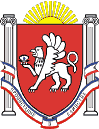 Новоандреевский сельский советСимферопольского района Республики Крым32 сессия  1 созываПРОЕКТРЕШЕНИЕ№  /16с. Новоандреевка 						                           от __ июля 2016 г.Об 	Руководствуясь Федеральным законом от 06.10.2003 №131- ФЗ «Об общих принципах организации местного самоуправления в Российской Федерации», Уставом муниципального образования Новоандреевское сельское поселение Симферопольского района Республики Крым, с целью реализации Закона Республики Крым от 21.08.2016 №53-ЗРК «О регулировании водных отношений в Республике Крым,	Новоандреевский сельский совет РЕШИЛ:Утвердить Правила использования  водных объектов общего пользования, расположенных на территории Новоандреевского сельского поселения Симферопольского для личных и бытовых нужд  (прилагается).2. 	 Обнародовать настоящее решение путем вывешивания  его на    информационном  стенде  администрации  Новоандреевского сельского поселения (первый этаж здания администрации  Новоандреевского сельского поселения, расположенного по адресу: Симферопольский район, с. Новоандреевка, ул. Победы, 36), а также  разместить его на официальном сайте Новоандреевского сельского поселения (новоандреевка.рф).3. Решение вступает в силу с момента его обнародования.4. Контроль по соблюдению Правил использования  водных объектов общего пользования, расположенных на территории Новоандреевского сельского поселения Симферопольского для личных и бытовых нужд возложить на постоянную депутатскую комиссию по жилищно-коммунальному хозяйству, строительству, благоустройству и земельным вопросам Новоандреевского сельского поселения.Председатель Новоандреевского сельского советаглава администрацииНовоандреевского сельского поселения	                              В.Ю. ВайсбейнПриложениек решению  Новоандреевского сельского советаСимферопольского района Республики Крымот __ июля 2016г. №___/16ПРАВИЛАиспользования водных объектов общего пользования,расположенных на территории Новоандреевского сельского поселения Симферопольского района для личных и бытовых нужд1. Общие положения1.1. Настоящие Правила разработаны в соответствии со ст.ст. 6, 27 Водного кодекса Российской Федерации, ст.15 Федерального закона от 06.10.2003 №131-ФЗ «Об общих принципах организации местного самоуправления в Российской Федерации», Закона Республики Крым от 21.08.2016 №53-ЗРК «О регулировании водных отношений в Республике Крым».1.2. Настоящие Правила определяют условия и порядок использования водных объектов для личных и бытовых нужд, информирования населения об ограничениях, связанных с использованием водных объектов для личных и бытовых нужд, купанием людей, отдыхом, туризмом, спортом, любительским и спортивным рыболовством, водопоем, и направленных на обеспечение охраны и восстановление водных объектов общего пользования.Настоящие Правила обязательны для населения и организаций любой формы собственности на территории Новоандреевского сельского поселения Симферопольского района.1.3. Основные понятия, используемые в настоящих Правилах:1) водный объект общего пользования - поверхностный водный объект, находящийся в государственной или муниципальной собственности, расположенный на территории Новоандреевского сельского поселения;2) водопользователь - физическое или юридическое лицо, которому предоставлено право пользования водным объектом в соответствии с законодательством Российской Федерации;3) использование водных объектов (водопользование) - использование различными способами водных объектов для удовлетворения потребностей муниципального образования Новоандреевское сельское поселение, физических и юридических лиц;4) личные и бытовые нужды - личные, семейные, домашние нужды, не связанные с осуществлением предпринимательской деятельности, включающие в себя купание, плавание на маломерных судах, водных мотоциклах, находящихся в собственности физических лиц и не используемых для осуществления предпринимательской деятельности, их причаливание, любительское и спортивное рыболовство, туризм, спорт, полив садовых, огородных, дачных земельных участков, предоставленных или приобретенных для ведения личного подсобного хозяйства, а также водопоя скота, проведения работ по уходу за домашними животными и птицей, которые находятся в собственности физических лиц, не являющихся индивидуальными предпринимателями;5) береговая полоса - полоса земли вдоль береговой линии водного объекта общего пользования;6) пляж - территория, включающая участок акватории водного объекта, отведенный для купания, и участок земной поверхности, в пределах которой администрацией Новоандреевского сельского поселения, организацией или индивидуальным предпринимателем организован массовый отдых населения, связанный с купанием.1.4. Использование водных объектов общего пользования для личных и бытовых нужд общедоступно и осуществляется бесплатно, если иное не предусмотрено законодательством Российской федерации, Республики Крым, нормативно - правовыми актами органов местного самоуправления муниципального образования Новоандреевское сельское поселение.1.5. Забор (изъятие) водных ресурсов для тушения пожаров допускается из любых водных объектов без какого-либо разрешения, бесплатно и в необходимом для ликвидации пожаров количестве.1.6. Полоса земли вдоль береговой линии водного объекта общего пользования (береговая полоса), ширина которой установлена Водным кодексом Российской Федерации, предназначается для общего пользования.Каждый гражданин вправе пользоваться (без использования механических транспортных средств) береговой полосой водных объектов общего пользования для передвижения и пребывания около них, в том числе для осуществления любительского и спортивного рыболовства и причаливания плавучих средств.1.7. Водопользователи при использовании водных объектов общего пользования на территории муниципального образования Новоандреевское сельское поселение обязаны:1) рационально использовать водные объекты общего пользования, соблюдать условия водопользования, установленные законодательством Российской Федерации, законодательством Республики Крым, настоящими Правилами;2) соблюдать режим использования водоохранных зон и прибрежных защитных полос водных объектов, ширина которых установлена Водным кодексом Российской Федерации;3) не создавать препятствия другим водопользователям, осуществляющим пользование водным объектом на основаниях, установленных законодательством Российской Федерации, не ограничивать их права и не создавать помехи их законной деятельности;4) соблюдать установленный режим использования водного объекта общего пользования;5) соблюдать требования Правил охраны жизни людей на водных объектах, а также выполнять предписания должностных лиц федеральных, региональных и местных органов исполнительной власти, действующих в пределах предоставленных им полномочий;6) не допускать ухудшения качества воды водоема, среды обитания объектов животного и растительного мира;7) соблюдать иные обязанности, установленные законодательством Российской Федерации.1.8. Ограничения и приостановление использования водных объектов общего пользования в целях забора (изъятия) водных ресурсов для целей питьевого и хозяйственно-бытового водоснабжения, массового отдыха, купания, туризма, спорта, любительского и спортивного рыболовства, использования маломерных судов, водных мотоциклов и других технических средств, предназначенных для отдыха на водных объектах, устанавливаются органами местного самоуправления Новоандреевского сельского поселения в пределах их компетенции в соответствии с федеральными законами.1.9. При использовании водных объектов общего пользования запрещается:1) использовать водные объекты, на которых водопользование ограничено, приостановлено или запрещено, для целей, на которые введены запреты;2) осуществлять свалку, захоронение жидких и твердых бытовых отходов, строительного мусора, промышленных отходов, химических, взрывчатых, токсичных, отравляющих и ядовитых веществ, организовывать объекты размещения радиоактивных отходов;2) осуществлять сброс загрязненных сточных вод;3) проводить на береговой полосе водных объектов общего пользования строительные работы, работы по добыче полезных ископаемых, землеройные и другие работы, нарушающие почвенно-растительный покров и околоводные системы;4) оставлять на водных объектах и в непосредственной близости от них несовершеннолетних детей без присмотра взрослых;5) производить выпас скота и птицы, осуществлять сенокос без соответствующих разрешений на береговой полосе водных объектов;6) осуществлять спуск воды водных объектов общего пользования, разрушать подпорные плотины и дамбы или уничтожать источники водоснабжения;7) допускать действия, нарушающие права и законные интересы граждан или наносящие вред состоянию водных объектов, объектам животного и растительного мира;8) размещать на водных объектах средства и оборудование, влекущие за собой загрязнение и засорение водных объектов, а также возникновение чрезвычайных ситуаций;9) движение и стоянка автотранспортных средств (кроме автомобилей специального назначения), за исключением их движения по дорогам и стоянки в специально оборудованных местах, имеющих твердое покрытие;10) применять запрещенные орудия и способы добычи (изъятия) объектов животного мира и водных биоресурсов;11) осуществлять заправку, мойку и ремонт автомобилей, других машин и механизмов в пределах береговой полосы водных объектов общего пользования;12) занятие береговой полосы водного объекта, а также размещение в ее пределах устройств и сооружений, ограничивающих свободный доступ к водному объекту;13) самовольное снятие и установка оборудования и средств обозначения участков водных объектов, установленных на законных основаниях;14) купание в запрещенных местах, где выставлены информационные ограничивающие знаки или предупредительные щиты;15) купание животных в местах, отведенных для купания людей и выше их по течению до 500 метров.В границах прибрежных защитных полос наряду с ограничениями, указанными выше, запрещаются:а) распашка земель;б) размещение отвалов размываемых грунтов;в) выпас сельскохозяйственных животных и организация для них летних лагерей, ванн.1.10. Юридические лица, физические лица или индивидуальные предприниматели при использовании водных объектов общего пользования руководствуются законодательством Российской Федерации, в том числе Водным кодексом Российской Федерации от 03.06.2006 № 74-ФЗ, законодательством об особо охраняемых природных территориях, о санитарно-эпидемиологическом благополучии населения, о водных биоресурсах, о природных лечебных ресурсах, лечебно-оздоровительных местностях и курортах, устанавливающим, в частности, соответствующие режимы особой охраны для водных объектов:- отнесённых к особо охраняемым водным объектам;- входящих в состав особо охраняемых природных территорий;- расположенных в границах зон, округов санитарной охраны водных объектов - источников питьевого водоснабжения;- расположенных в границах рыбохозяйственных заповедных зон;- содержащих природные лечебные ресурсы;- расположенных на территории лечебно-оздоровительной местности или курорта в границах зон округа их санитарной охраны.1.11. Юридические лица, физические лица или индивидуальные предприниматели при использовании водных объектов общего пользования соблюдают иные требования, установленные водным законодательством и законодательством в области охраны окружающей среды.2. Требования к водозабору для личных и бытовых нужд2.1. Для целей питьевого и хозяйственно-бытового водоснабжения должны использоваться водные объекты общего пользования, защищенные от загрязнения и засорения, пригодность которых для указанных целей определяется на основании санитарно-эпидемиологических заключений в соответствии с законодательством.2.2. Водопользование на объектах общего пользования может быть ограничено в случаях:- угрозы причинения вреда жизни и здоровью человека;- возникновения чрезвычайных ситуаций;- причинения вреда окружающей среде;- в иных случаях, предусмотренных действующим законодательством.2.3. Запрещается забор воды для полива садовых, огородных, дачных земельных участков, ведения личного подсобного хозяйства, а также водопоя, проведения работ по уходу за сельскохозяйственными животными в количестве, наносящем ущерб другим водопользователям.3. Места, отведенные для купания1.1.​ Купание людей на водных объектах общего пользования осуществляется в соответствии с требованиями, установленными Правилами охраны жизни людей на водных объектах Республики Крым, утвержденными Постановлением Совета министров Республики Крым от 25 ноября 2014 года №408.3.2. В соответствии с ГОСТ 17.1.5.02-80 «Гигиенические требования к зонам рекреации водных объектов» к зонам для купания людей устанавливаются следующие требования:- наличие или возможность устройства удобных и безопасных подходов к воде;- безопасный рельеф дна (отсутствие ям, зарослей водных растений, острых камней и пр.).3.4. При использования водных объектов запрещается:- купаться в местах, где выставлены щиты с предупреждениями и запрещающими надписями;- купаться в необорудованных, незнакомых местах;- подплывать к моторным судам, весельным лодкам и другим плавательным средствам;- прыгать в воду с катеров, лодок, причалов, а также сооружений, не приспособленных для этих целей;- распивать спиртные напитки, купаться в состоянии алкогольного опьянения;- приходить с собаками и другими животными;- оставлять мусор на берегу и в кабинах для переодевания;- играть с мячом и в спортивные игры в не отведенных для этого местах, нырять в воду с захватом купающихся;- подавать крики ложной тревоги;- плавать на средствах, не предназначенных для этого.4. Требования к выбору мест для любительского и спортивного рыболовства4.1. Любительское и спортивное рыболовство на рыбопромысловых участках может быть запрещено в случае несогласия пользователей рыбопромысловыми участками в соответствии с Федеральным законом от 20.12.2004 № 166-ФЗ «О рыболовстве и сохранении водных биологических ресурсов».5. Требования к выбору мест для водопоя сельскохозяйственных животных5.1. Места водопоя сельскохозяйственных животных располагаются на расстоянии не менее 500 метров – выше по течению от зон отдыха и купания людей.5.2. Запрещается устраивать водопой и купание сельскохозяйственных животных в местах, отведенных для купания людей.5.3. Водопой сельскохозяйственных животных осуществляется под наблюдением пастуха.6. Оповещение населения и органов местного самоуправления6.1. Об условиях осуществления общего водопользования или его запрещении население оповещается через средства массовой информации, специальными информационными знаками, устанавливаемыми вдоль берегов водных объектов, иными способами.6.2. Об авариях и иных чрезвычайных ситуациях на водных объектах, расположенных на территории Новоандреевского сельского поселения, граждане обязаны незамедлительно информировать органы местного самоуправления.7. Ответственность за нарушение условий общего водопользования7.1 Виновные в нарушении установленных условий общего водопользования несут ответственность в соответствии с законодательством Российской Федерации.